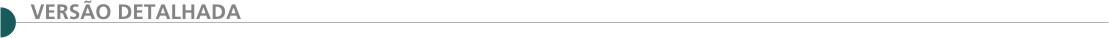 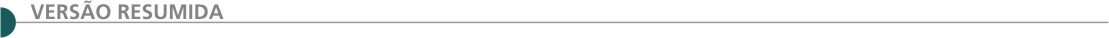  PREFEITURA MUNICIPAL DE CÁSSIA - CONTRATAÇÃO DE EMPRESA ESPECIALIZADA PARA A EXECUÇÃO DE OBRA DE REFORMA DO GINÁSIO POLIESPORTIVO MUNICIPAL PAULO ALCÂNTARA NO MUNICÍPIO DE CÁSSIA/MG - PL 0023/2020 - TP 001/20. A Prefeitura de Cássia/MG torna público para o conhecimento dos interessados, que realizará licitação na modalidade TOMADA DE PREÇOS, em Sessão Pública em sua sede, na Rua Argentina, nº 150, Bairro Jardim Alvorada, na sala da Seção de Licitações e Contratos, às 9h do dia 13 de Fevereiro de 2020, quando será recebido o credenciamento, envelopes de documentos para habilitação (nº 01) e de proposta comercial (nº 02), tendo como objeto a “Contratação de Empresa Especializada para a Execução de obra de Reforma do Ginásio Poliesportivo Municipal Paulo Alcântara no Município de Cássia/MG", conforme Projeto Básico constantes nos anexos do Edital, cujo critério de julgamento será o de “Menor Preço Global”, conforme anexo I, sendo a VISITA TÉCNICA FACULTATIVA, podendo ser realizada em qualquer data até 12/02/2019 (quarta-feira), nos horários de expediente da Secretaria Municipal de Obras e Infraestrutura (das 7h às 11h e das 13h às 17h), devendo os interessados agendarem a visita técnica pelo telefone (0**35) 3541- 5000 – Ramais 213 ou 223 ou pelos e-mails projetos@cassia.mg.gov.br ou obras@cassia.mg.gov.br. Não haverá expediente nos finais de semana. O Edital está à disposição dos interessados na sede da Prefeitura Municipal, das 7h às 11h e das 13h às 17h – informações pelo tel. (0**35)3541-5700 Ramais 5709 ou 5710 ou pelos e-mails daniela.sampaio@cassia.mg.gov.br e/ou alessandro.andrade@cassia.mg.gov.br ou Ramais 213 e/ou 223 nos e-mails aristides.campos@cassia.mg.gov.br e/ou pedro.lopes@cassia.mg.gov.br ou pelo site www.cassia.mg.gov.br, clicando em Portal da Transparência e, em seguida, Licitações. PREFEITURA MUNICIPAL DE SÃO PEDRO DOS FERROS/MG - PREGÃO PRESENCIAL 002/2020 PREFEITURA MUNICIPAL DE SÃO PEDRO DOS FERROS/MG - TONAR PUBLICO – Extrato de edital de Tomada de Preço n°001/2020. OBJETO: CONTRATAÇÃO DE EMPRESA ESPECIALIZADA PARA EXECUÇÃO DAS OBRAS DE CALÇAMENTO NA RUA GERALDO ROSSELIS, NO BAIRRO SÃO PAULO NO MUNICÍPIO DE SÃO PEDRO DOS FERROS/MG. Tipo menor preço global – por empreitada. Protocolo até 03/02/2020 ás 09:30 horas. Abertura às 09:30 horas do mesmo dia. Vistoria técnica in loco, ás 09:00 horas do dia 24/01/2020. Edital disponível através do e-mail - licitacao@saopedrodosferros.mg.gov.br, com a devida identificação ou retirada no paço municipal. GOVERNO DO DISTRITO FEDERAL - SECRETARIA DE ESTADO DE OBRAS E INFRAESTRUTURA COMPANHIA URBANIZADORA DA NOVA CAPITAL DO BRASILN OV AC A P AVISO DE LICITAÇÃO CONCORRÊNCIA Nº 6/2018 - ASCAL/PRES Comunicamos aos interessados na Concorrência nº 006/2018 - ASCAL/PRES - do tipo menor preço unitário, para contratação pelo Distrito Federal, por meio da Secretaria de Estado de Obras e Infraestrutura do Distrito Federal, de empresa de engenharia para execução de obras de complementação do sistema viário da Estrada Setor Policial Militar (ESPM) até o Terminal da Asa Sul (TAS), contemplando serviços de construção das Obras de Arte Especiais (fundações e estruturas), pavimentação, drenagem e sinalização, devidamente especificado no Edital e seus anexos, processo nº 110.000.084/2017. Valor estimado: R$ 8.843.137,23, que a mesma fica remarcada para o dia 19 de fevereiro de 2020 - às 09:00h. A Assessoria de Cadastro e Licitação da NOVACAP, torna público que realizará o certame na Sala de Licitações da ASCAL/PRES, sito no Setor de Áreas Públicas, Lote "B", Bloco "A" 1º andar - Sede da Companhia em Brasília - DF. O novo Edital e seus anexos poderão ser retirados exclusivamente no site www.novacap.df.gov.br. Contatos: (061) 3403-2321 ou (061) 3403-2322 e e-mail ascal@novacap.df.gov.br. GOVERNO DO ESTADO DO PARANÁ - COMPANHIA DE SANEAMENTO DO PARANÁ AVISO DE LICITAÇÃO Nº 4/2020 Objeto: Execução de obra de ampliação do Sistema de Abastecimento de Água do município de Guarapuava, com fornecimento de materiais e equipamentos, conforme detalhado nos anexos do edital. Recurso: BNDES. Abertura da Licitação: 15h do dia 24/3/2020. Informações complementares: Podem ser obtidas na Sanepar à Rua Engenheiros Rebouças, 1376 - Curitiba/PR, Fones (41)3330-3910/3330-3128, ou pelo site http://licitacao.sanepar.com.br/.  GOVERNO DO ESTADO DO PARANÁ - UNIVERSIDADE ESTADUAL DO OESTE DO PARANÁ AVISO DE LICITAÇÃO CONCORRÊNCIA Nº 1/2020 Objeto: Empreitada por preço global, para a construção do Almoxarifado do Centro de Ciências Agrárias (CCA), da UNIOESTE (Campus de Marechal Cândido Rondon) - Valor Máximo: R$ 362.370,85 - Abertura: Dia 21 de fevereiro de 2020, às 09:30 horas, na Universidade Estadual do Oeste do Paraná - UNIOESTE (Reitoria), à Rua Universitária, 1619 - Jardim Universitário - CEP 85.819-110 - Cascavel - Paraná - Informações Complementares: Edital disponível junto à CPL, no mesmo local acima, ou pelo Fone: (45) 3220-3050, ou na home-page www.unioeste.br.  ESTADO DA BA - PREFEITURA MUNICIPAL DE MATA DE SÃO JOÃO - AVISO DE ALTERAÇÃO CONCORRÊNCIA Nº 10/2019 OS EDITAIS/ERRATAS SOFRERAM ALTERAÇÕES. CP 10/19Contratação de empresa especializada de engenharia para Construção de Creche Municipal, composta de 10 salas de aula, brinquedoteca, sala multimídia, sala de secretaria, sala de coordenação, sala de diretoria, sala de professores e com capacidade para 200 (duzentos) alunos, localizada na Rua Alfredo Queiroz Monteiro, Bairro do Amado Bahia, na Sede do Município de Mata de São João/ BA, conforme Resolução n° 1.387/2019 que "altera dispositivos da resolução TCM nº 1.346/2016, que dispõe sobre a contabilização e aplicação dos créditos decorrentes de precatórios, oriundos de diferenças das transferências do FUNDEF de exercícios anteriores, e estabelece outras providências. Abertura: 04/02/2020 às 9h./ CP 06/19. Contratação de empresa especializada de engenharia para construção de Creche Municipal, composta de 10 salas de aula, brinquedoteca, sala multimídia, sala de secretaria, sala de coordenação, sala de diretoria, sala de professores e com capacidade para 200 (duzentos) alunos, localizada na rua direta de Malhadas, Bairro de Malhadas, no Litoral do Município de Mata de São João/ BA, conforme Resolução n° 1.387/2019 que "altera dispositivos da resolução TCM nº 1.346/2016, que dispõe sobre a contabilização e aplicação dos créditos decorrentes de precatórios, oriundos de diferenças das transferências do FUNDEF de exercícios anteriores, e estabelece outras providências. Abertura: 04/02/2020 às 13h. ESTADO DA BA - PREFEITURA MUNICIPAL DE BOA VISTA DO TUPIM AVISO DE LICITAÇÃO CONCORRÊNCIA PÚBLICA Nº 1/2020 Data: Dia 18/02/2020 às 9h. Objeto: construção de escola com 12 salas, padrão FNDE. Edital: e-mail licitacaopmbvt@gmail.com, na sede e www.boavistadotupim.ba.gov.br/site/editais. Informações: na sede, tel. 7533262211. Outros atos: www.boavistadotupim.ba.gov.br.  ESTADO DA BA - COMPANHIA DOCAS DO ESTADO DA BAHIA - AVISO DE LICITAÇÃO CODEBA Nº 1/2020 OBJETO: Execução de serviços de manutenção/recuperação de sinalização e balizamento náutico nos Portos Organizados de Salvador, Aratu e Ilhéus - Ba. DATA - HORA - LOCAL: 10 de fevereiro de 2020 - 9 horas (horário local) - Sala de Licitações da Codeba (Avenida da França, n.º 1551, Estação Marítima Visconde de Cayru, Comércio, Salvador, Bahia). FORNECIMENTO DO EDITAL: os interessados poderão adquirir o Edital no portal da Codeba (www.codeba.com.br - Pasta Licitações - Licitações Realizadas 2018 - Lei nº 13.303/2016) ou na sala da Comissão Permanente de Licitações (endereço acima), no horário das 08h30min às 16h30min. Informações: telefones (71) 3320-1250 e 3320-1313.SECRETARIA DE INFRAESTRUTURA HÍDRICA E SANEAMENTO - SECRETARIA DE INFRAESTRUTURA HÍDRICA E SANEAMENTO - EMPRESA BAIANA DE ÁGUAS E SANEAMENTO S.A.  – EMBASA - AVISO DA LICITAÇÃO Nº 005/20A Embasa divulga, para conhecimento público, que está aberta a LICITAÇÃO n.º 005/20, que será processada de acordo com as disposições da Lei nº 13303/16, Lei complementar 123/06 e Regulamento Interno de Licitações e Contratos da EMBASA. 1) Objeto: MANUTENÇÃO DE REDES E RAMAIS DE ÁGUA E ESGOTO E ATIVIDADES DE OPERAÇÃO NA REGIÃO DE FEIRA DE SANTANA QUE ABRANGE OS ESCRITÓRIOS LOCAIS DE FEIRA DE SANTANA, CONCEIÇÃO DA FEIRA, SÃO GONÇALO DOS CAMPOS, SANTA BÁRBARA E TANQUINHO COM SUAS RESPECTIVAS ZONAS RURAIS, SENDO TODOS PERTENCENTES A UNIDADE REGIONAL DE FEIRA DE SANTANA - UNF DA SUPERINTENDÊNCIA DE OPERAÇÕES NORTE - IN. 2) Recebimento de propostas: 18/02/2020 às 09:00 horas. 3) Recursos Financeiros: Próprios. 4) Patrimônio líquido: 20% do valor do objeto ou do Lote. O Edital encontra-se disponível para download no site da Embasa: http://www.embasa2.ba.gov.br/novo/EditaisELicitacoes/Licitacao. As propostas serão recebidas na sala de reuniões da PLC, no Edifício Sede da EMBASA - Centro Administrativo da Bahia. Informações complementares através dos Telefones: (71) 3372-4764/4756 ou pelo e-mail: plc.esclarecimentos@embasa.ba.gov.br. Salvador, 20 de janeiro de 2020 - Carlos Luís Lessa e Silva - Presidente da Comissão. http://diarios.egba.ba.gov.br/html/_DODia/DO_frm0.html. SECRETARIA DE INFRAESTRUTURA HÍDRICA E SANEAMENTO - SECRETARIA DE INFRAESTRUTURA HÍDRICA E SANEAMENTO - EMPRESA BAIANA DE ÁGUAS E SANEAMENTO S.A.  – EMBASA AVISO DA LICITAÇÃO Nº 006/20A Embasa divulga, para conhecimento público, que está aberta a LICITAÇÃO n.º 006/20, que será processada de acordo com as disposições da Lei nº 13303/16, Lei complementar 123/06 e Regulamento Interno de Licitações e Contratos da EMBASA. 1) Objeto: SERVIÇOS DE CONSERVAÇÃO, MANUTENÇÃO E OPERAÇÃO DOS SISTEMAS DE ABASTECIMENTO DE ÁGUA E ESGOTAMENTO SANITÁRIO DA UNIDADE REGIONAL DE ALAGOINHAS - UNA. 2) Recebimento de propostas: 18/02/2020 às 14:00 horas. 3) Recursos Financeiros: Próprios. 4) Patrimônio líquido: 20% do valor do objeto ou do Lote. O Edital encontra-se disponível para download no site da Embasa: http://www.embasa2.ba.gov.br/novo/EditaisELicitacoes/Licitacao. As propostas serão recebidas na sala de reuniões da PLC, no Edifício Sede da EMBASA - Centro Administrativo da Bahia. Informações complementares através dos Telefones: (71) 3372-4764/4756 ou pelo e-mail: plc.esclarecimentos@embasa.ba.gov.br. Salvador, 20 de janeiro de 2020 - Carlos Luís Lessa e Silva - Presidente da Comissão. http://diarios.egba.ba.gov.br/html/_DODia/DO_frm0.html.  ESTADO DO ESPÍRITO SANTO - PREFEITURA MUNICIPAL DE BAIXO GUANDU SECRETARIA MUNICIPAL DE ADMINISTRAÇÃO E FINANÇAS DE BAIXO GUANDU/ES - AVISO LICITAÇÃO CONCORRÊNCIA PÚBLICA Nº 1/2020 PROCESSO Nº 8.858/2019 OBJETO: Contratação de empresa especializada de Engenharia Civil, para execução das Obras de Drenagem e Pavimentação de Diversas Ruas nos Bairros Santa Mônica e Vila Kennedy, com emprego de Mão de Obra, Materiais e Equipamentos, conforme projetos, planilhas orçamentárias, cronograma, memorial descritivo e demais especificações constantes da solicitação da Secretaria Municipal de Obras. Fund. Legal: Lei nº 8.666/1993 e LC nº 123/2006, 147/2014 e 155/2016. ABERTURA: Dia 14/02/2020. HORÁRIO: 08h00 Edital: pelo site pmbg.es.gov.br, pelo e-mail: pmbglicitar2@hotmail.com. Endereço: Rua Francisco Ferreira, nº 40, Sl. nº 203, Centro, Baixo Guandu-ES, CEP: 29.730- 000. ESTADO DO ESPÍRITO SANTO - PREFEITURA MUNICIPAL DE ITAPEMIRIM - MODALIDADE CONCORRÊNCIA DO TIPO MENOR PREÇO, EM CONFORMIDADE COM AS LEIS Nº. 10.520/02 E 8.666/93 E SUAS ALTERAÇÕES, CONFORME ABAIXO: CONCORRÊNCIA PÚBLICA Nº. 000001/2020 PRORROGADA OBJETO: CONTRATAÇÃO DE EMPRESA ESPECIALIZADA PARA CONSTRUÇÃO DE CRECHE TIPO PROINFÂNCIA 1 NA LOCALIDADE DE GARRAFÃO NESTE MUNICÍPIO DATA: 14/02/2020 às 08:30minh. LOCAL: Sala de licitações da CPL, na Prefeitura Municipal de Itapemirim, à Pç. Domingos José Martins, s/nº, centro, ITAPEMIRIM - ES. Os interessados poderão obter o edital através do site: www.itapemirim.es.gov.br. Maiores informações serão prestadas através de sua Pregoeira, no local, através do FONE: (28) 3529- 6063, ou ainda e-mail:licita_pmi@hotmail.com.  ESTADO DO ESPÍRITO SANTO - PREFEITURA MUNICIPAL DE LINHARES EDITAL CONCORRÊNCIA Nº 001/2020 O Município de Linhares-ES, através da Comissão Permanente de Licitação, torna público que realizará às 08:30 horas, no dia 27 de fevereiro de 2020, licitação na modalidade de CONCORRÊNCIA Nº. 001/2020, do tipo menor preço, objetivando a contratação de empresa especializada, para executar os serviços de paisagismo e poda de árvores, neste Município. O edital e seus anexos estarão à disposição no site oficial do Município, no endereço eletrônico www.linhares.es.gov.br, sem custo ou poderá ser adquirido na sede da Prefeitura Municipal mediante o pagamento de taxa de R$ 10,00 (dez reais). ESTADO DO ESPÍRITO SANTO - PREFEITURA MUNICIPAL DE NOVA VENECIA CONCORRÊNCIA PÚBLICA N.º 002/2020 Objeto: Contratação de empresa especializada na execução de serviços de empreitada global com fornecimento de mão de obra e materiais para a pavimentação e drenagem da Rua Virgílio Altoé, no Bairro Aeroporto, no Município de Nova Venécia/ES, conforme convênio de nº 020/2019, celebrado com o Estado do Espírito Santo, por intermédio da Secretaria de Estado de Saneamento, Habitação e Desenvolvimento Urbano-SEDURB e o município de Nova Venécia, através do MEM. N.º 36/2020/ OBRAS. Credenciamento: das 08:00 às 08:30 horas do dia 20/02/2020. Abertura do certame: às 08h30min do dia 20/02/2020. O Edital poderá ser obtido pelo e-mail licitacao@novavenecia.es.gov.br ou pelo site www.novavenecia.es.gov.br ou na sala de Licitações, de segunda a sexta-feira, das 08:00 às 11:00 e das 13:00 às 15:00 horas, no endereço sito na Av. Vitória, nº 347, Centro - Nova Venécia - ES. Informações pelo tel. (27) 3752- 9004. ESTADO DO ESPÍRITO SANTO - PREFEITURA MUNICIPAL DE PIÚMA/ES - AVISO DE LICITAÇÃO CONCORRÊNCIA PÚBLICA Nº 001/2020 PROCESSO Nº 22024/2019 O MUNICÍPIO DE PIÚMA/ES, por meio da Comissão Permanente de Licitação, torna Público a realização de Licitação, na Modalidade “Concorrência Pública”, objetivando a “Contratação De Empresa para Execução dos Serviços de Coleta, deslocamento para descarga dos resíduos sólidos - classe II - domiciliares, comercial industriais (com características domiciliares), sem dedicação exclusiva de mão de obra, das repartições públicas e da limpeza de áreas públicas do Munícipio de Piúma”, para atender a demanda desta municipalidade, e conforme a Leis 8.666/93. O Edital poderá ser adquirido na sede da Prefeitura Municipal de Piúma/ES, 4º Andar, devendo os interessados estarem munidos de Pendrive, solicitado através do e-mail cpl@piuma.es.gov.br e/ou no site da Prefeitura http:// www.controladoria.piuma.es.gov.br/portal/transparencia/licitacao. Credenciamento e recebimento dos envelopes: Das 10h00m às 10h15m do dia 17/02/2020. Abertura dos Envelopes: Às 10h15m do dia 17/02/2020. ESTADO DO ESPÍRITO SANTO - PREFEITURA MUNICIPAL DA SERRA - AVISO DE LICITAÇÃO CONCORRÊNCIA PÚBLICA Nº 001/2020 O Município da Serra/ES, através da Comissão Permanente de Licitações de Obras e Serviços - CPL/SEOB, em atendimento a Secretaria de Obras, torna público que realizará licitação na modalidade Concorrência Pública Nº 001/2020, do tipo menor preço global, objetivando a CONTRATAÇÃO DE EMPRESA PARA COMPLEMENTAÇÃO DA OBRA DE CONTINUAÇÃO DOS SERVIÇOS DAS HABITAÇÕES MULTIFAMILIARES DO REASSENTAMENTO DE VILA NOVA DE COLARES, neste Município. Os envelopes deverão ser entregues no dia 19 de fevereiro de 2020 as 13:00 horas, na sede da CPL/ SEOB, a Rua Maestro Antônio Cícero, nº. 111, Anexo SEOB - Térreo, Centro, Serra-ES. O Edital e anexos poderão ser obtidos mediante apresentação de Pendrive ou no site oficial do Município. Informações (0xx27) 3291.2146 ESTADO DO RJ- SECRETARIA DE URBANISMO- CONCORRÊNCIA CO IHC/SUBG Nº 002/2020OBJETO: execução de “Obras de infraestrutura na Comunidade Jardim Coqueiral - Santa Cruz - Rio de Janeiro - RJ - XIX RA - AP 5.3” A SECRETARIA MUNICIPAL DE INFRAESTRUTURA, HABITAÇÃO E CONSERVAÇÃO, torna público que realizará no dia 20 de fevereiro de 2020 às 15:00 horas, na Rua Afonso Cavalcanti - 455 - Prédio Principal - 9° andar, sala 904 -A, Cidade Nova - Rio de Janeiro, a licitação acima especificada, conforme autorização do Sr. Secretário de Infraestrutura, Habitação e Conservação, constante do Processo Administrativo n.º 06/701.148/2019. Tipo de Licitação: Menor Preço. VALOR ESTIMADO: R$ 11.058.138,40 Prazo de Execução: 540 (quinhentos e quarenta) dias As licitantes interessadas poderão obter cada Edital e seus anexos na Rua Afonso Cavalcanti - 455 - Prédio Principal - 9° andar, sala 904 -A, Cidade Nova,- Rio de Janeiro e para consulta no portal http://ecomprasrio. rio.rj.gov.br/, em meio magnético, e serão retirados pelo representante de cada empresa interessada que se apresentar à Comissão de Licitação, até 48 (quarenta e oito) horas antes da data marcada para realização do certame, portando: 1 (um) pacote de 100(cem) folhas de papel A4 e um pendrive para cópia do edital, seus anexos, projetos e programa do sistema SISCOB e o Carimbo de CNPJ da empresa. Os interessados poderão solicitar esclarecimentos acerca do objeto dos editais ou interpretação de qualquer de seus dispositivos até 7 (sete) dias úteis antes da abertura da sessão, por escrito, no seguinte endereço: à Rua Afonso Cavalcanti - 455 - Prédio Principal - 9° andar, sala 904 -A, Cidade Nova,- Rio de Janeiro, telefone (021) 2976-1426 de 10:00 até 16:00 horas ou ainda ou e-mail mailto:dlic@pcrj.rj.gov.br.  ESTADO DE SP - PREFEITURA MUNICIPAL DA ESTÂNCIA DE BALNEÁRIA DE PERUÍBE AVISO DE LICITAÇÃO CONCORRÊNCIA PÚBLICA Nº 1/2020 OBJETO: Contratação De Empresa De Engenharia Especializada Para Execução De Obras De Recapeamento E Serviços Correlatos Da Av. João Abel. TIPO DE LICITAÇÃO: Menor preço global. DATA DE ENTREGA DOS ENVELOPES DE DOCUMENTAÇÃO E PROPOSTAS: Até as 10:00 do dia 14 de fevereiro de 2020, no Setor de Protocolo do Paço Municipal situado à Rua Nilo Soares Ferreira nº 50, Centro, Peruíbe/SP. DATA DA ABERTURA DOS ENVELOPES: Dia 14 de fevereiro de 2020, às 10:30 horas, na sala de reuniões do Paço Municipal. O Edital Completo e Anexos será disponibilizado para consulta ou para aquisição gratuita, no site da prefeitura municipal de Peruíbe: www.peruibe.sp.gov.br ou pessoalmente no guichê do Departamento de Administração, mediante apresentação de mídia gravável (CD-r, pendrive, etc.) localizado à Rua Nilo Soares Ferreira nº 50, Centro, Peruíbe/SP a partir do dia 14/01/2020. ESTADO DE SP - AVISO DE LICITAÇÃO SABESP RM 5045/19 Exec. Obras do S.E.S. do mun. Botucatu, compr. a Implant. Rede Coletora de Esgoto, no Bairro da Mina. Edital completo disponível para download a partir de 15/01/2020 em www.sabesp.com.br/licitacoes - mediante obtenção de senha no acesso “cadastre sua empresa”. Problemas c/ site, contatar fone (11) 3388-9332 ou informações (14) 3811-8281. Envio das "Propostas" a partir da 00h00 (zero hora) do dia 06/02/2020 até às 09h00 do dia 07/02/2020, no sítio da Sabesp: www.sabesp.com.br/licitacoes. Às 09h00 do dia 07/02/2020 será dado início a sessão pública.  ESTADO DE SP - LICITAÇÃO SABESP - AVISO DE LICITAÇÃO LI 05233/19-RB EXECUÇÃO DE OBRAS DOS SISTEMAS DE ABASTECIMENTO DE ÁGUA E COLETA DE ESGOTOS, NO CDHU “D”, DO MUNICÍPIO DE FLÓRIDA PAULISTA, COMPREENDENDO: REDES E LIGAÇÕES DE ÁGUA E ESGOTOS, ESTAÇÃO ELEVATÓRIA DE ESGOTOS E LINHA DE RECALQUE, NO ÂMBITO DA COORDENADORIA DE EMPREENDIMENTOS NOROESTE-RET E UNIDADE DE NEGÓCIO BAIXO PARANAPANEMA-RB. Edital completo disponível para download a partir de 17/01/2020 - www.sabesp.com.br/licitacoes - mediante obtenção de senha no acesso - cadastre sua empresa - Problemas c/ site, contatar fone (0**11) 3388-6984, (0**18) 3904-8072. Recebimento das Propostas: a partir das 00:00 h (zero hora) do dia 10/02/2020 até as 09:00 h do dia 11/02/2020 no sítio da Sabesp na Internet. Abertura das Propostas: às 09:00 h do dia 11/02/2020 pela Comissão. P. Pte/SP, 17/01/2020 - RB. ESTADO DE SP - AVISO DE LICITAÇÃO LI SABESP 04955/19_RV Execução de obra do sistema de abastecimento de água do município de São José dos Campos, compreendendo a perfuração de poço tubular profundo P.183 - Pq. Novo Horizonte, no âmbito da Unidade de Negócio do Vale do Paraíba - RV. Edital completo disponível para download a partir de 20/01/2020 - www.sabesp.com.br/licitacoes - mediante obtenção de senha no acesso - cadastre sua empresa. Problemas c/ site, contatar fone (0**11 - 3388-6984). Envio das propostas a partir da 00h00 de 12/02/2020 até as 09h00 de 13/02/2020, no site acima. As 09h00 será dado início a sessão da Licitação. ESTADO DE SP - AVISO DE LICITAÇÃO PG MT - 05207/19 PRESTAÇÃO DE SERVIÇOS DE ENGENHARIA PARA SUBSTITUIÇÃO DO SISTEMA DE QUEBRA VÁCUO DA ELEVATÓRIA FINAL DA ETE BARUERI, DA UNIDADE DE NEGÓCIO DE TRATAMENTO DE ESGOTO DA METROPOLITA MT, DIRETORIA METROPOLITANA M. Edital completo disponível para download a partir de 20/01/2020 -www.sabesp.com.br/licitações - mediante obtenção de senha e credenciamento (condicionamento a participação) no acesso cadastre sua empresa fone (11)3388-6493 - Problemas c/ site, contatar fone (11) 3388-9332, ou informações: Av. do Estado , 561. Envio de "Proposta" a partir da 00h00 (zero hora) do dia 06/02/2020 até às 08:59h do dia 07/02/2020, no site da Sabesp: www.sabesp.co.br/licitações. Às 09:00h do dia 07/02/2020 será dado início à sessão pública pelo Pregoeiro. SP 17/01/2020 - MT. ESTADO DE SP - AVISO DE LICITAÇÃO LI SABESP - MN 04.866/19 Execução de Obras de Coletores Tronco, Redes Coletoras e Interligações na bacia de esgotamento do córrego Zapara (173) da Unidade de Negócio Norte-MN - M. Edital disponível para download à partir de 20/01/20 - www.sabesp.com.br/licitações, mediante obtenção de senha e credenciamento (condicionada a participação) no acesso “cadastre sua empresa”. Problemas ou informações sobre obtenção de senha, contatar fone (0**11) 3388-6724/6812. Envio das Propostas à partir de 00:00h de 10/02/20 até as 09:00 do dia 11/02/20. Abertura das propostas as 09:01h do dia 11/02/20 no sítio da SABESP acima. SP, 18/01/20 – MN.ÓRGÃO LICITANTE: COPASA-MG EDITAL: Nº CPLI. 1120200004Endereço: Rua Carangola, 606, térreo, bairro Santo Antônio, Belo Horizonte/MG.Informações: Telefone: (31) 3250-1618/1619. Fax: (31) 3250-1670/1317. E-mail: cpli@copasa.com.br. Endereço: Rua Carangola, 606, térreo, bairro Santo Antônio, Belo Horizonte/MG.Informações: Telefone: (31) 3250-1618/1619. Fax: (31) 3250-1670/1317. E-mail: cpli@copasa.com.br. OBJETO: EXECUÇÃO, COM FORNECIMENTO PARCIAL DE MATERIAIS, DAS OBRAS E SERVIÇOS DE CRESCIMENTO VEGETATIVO, MANUTENÇÃO, MELHORIAS OPERACIONAIS DE ESGOTO, TOPOGRAFIA E RECOMPOSIÇÃO DE PAVIMENTOS, EM LIGAÇÕES PREDIAIS E REDES MENORES QUE DN 400 MM, NA ÁREA DE ABRANGÊNCIA DO DISTRITO REGIONAL DE CONTAGEM, INCLUINDO VILAS E FAVELAS. DATAS: Entrega: 12/02/2020, até às 08:30.Abertura: 12/02/2020, às 08:30.Prazo de execução: 20 meses.VALORESVALORESVALORESVALORESValor Estimado da ObraCapital Social Igual ou SuperiorGarantia de PropostaValor do EditalR$ 16.719.117,80R$ -R$ -R$ -CAPACIDADE TÉCNICA:  Rede de esgoto com diâmetro igual ou superior a 150 (cento e cinquenta) mm; Ligação predial de esgoto; Manutenção de rede de esgoto; Manutenção de ligação predial de esgotoCAPACIDADE TÉCNICA:  Rede de esgoto com diâmetro igual ou superior a 150 (cento e cinquenta) mm; Ligação predial de esgoto; Manutenção de rede de esgoto; Manutenção de ligação predial de esgotoCAPACIDADE TÉCNICA:  Rede de esgoto com diâmetro igual ou superior a 150 (cento e cinquenta) mm; Ligação predial de esgoto; Manutenção de rede de esgoto; Manutenção de ligação predial de esgotoCAPACIDADE TÉCNICA:  Rede de esgoto com diâmetro igual ou superior a 150 (cento e cinquenta) mm; Ligação predial de esgoto; Manutenção de rede de esgoto; Manutenção de ligação predial de esgotoCAPACIDADE OPERACIONAL:  Rede de esgoto com diâmetro igual ou superior a 150 (cento e cinquenta) mm e com extensão igual ou superior a 5.600 (cinco mil e seiscentos) m; Rede de esgoto com tubulação de PVC e/ou manilha cerâmica e/ou concreto e/ou ferro fundido, com diâmetro igual ou superior a 200 (duzentos) mm e com extensão igual ou superior a 900 (novecentos) m; Ligação predial de esgoto com quantidade igual ou superior a 1.280 (uma mil, duzentas e oitenta unidades) unidades, sendo que cada unidade de ligação predial de esgoto corresponde 4,5 (quatro e meio) m de montagem de ligação predial de esgoto;  Manutenção de rede de esgoto em pista e/ou passeio, com qualquer profundidade, com quantidade igual ou superior a 3.200 (três mil e duzentos) m, sendo que cada unidade de manutenção de rede de esgoto corresponde a 4 (quatro) m de manutenção de rede de esgoto; Manutenção de ligação predial de esgoto em pista e/ou passeio, com quantidade igual ou superior a 2.100 (dois mil e cem) m, sendo que cada unidade de manutenção de ligação de esgoto corresponde a 2 (dois) m de manutenção de ligação de esgoto; Pavimento asfáltico (CBUQ e/ou PMF), com quantidade igual ou superior a 10.200 (dez mil e duzentos) m²; Passeio cimentado, com quantidade igual ou superior a 3.800 (três mil e oitocentos) m².CAPACIDADE OPERACIONAL:  Rede de esgoto com diâmetro igual ou superior a 150 (cento e cinquenta) mm e com extensão igual ou superior a 5.600 (cinco mil e seiscentos) m; Rede de esgoto com tubulação de PVC e/ou manilha cerâmica e/ou concreto e/ou ferro fundido, com diâmetro igual ou superior a 200 (duzentos) mm e com extensão igual ou superior a 900 (novecentos) m; Ligação predial de esgoto com quantidade igual ou superior a 1.280 (uma mil, duzentas e oitenta unidades) unidades, sendo que cada unidade de ligação predial de esgoto corresponde 4,5 (quatro e meio) m de montagem de ligação predial de esgoto;  Manutenção de rede de esgoto em pista e/ou passeio, com qualquer profundidade, com quantidade igual ou superior a 3.200 (três mil e duzentos) m, sendo que cada unidade de manutenção de rede de esgoto corresponde a 4 (quatro) m de manutenção de rede de esgoto; Manutenção de ligação predial de esgoto em pista e/ou passeio, com quantidade igual ou superior a 2.100 (dois mil e cem) m, sendo que cada unidade de manutenção de ligação de esgoto corresponde a 2 (dois) m de manutenção de ligação de esgoto; Pavimento asfáltico (CBUQ e/ou PMF), com quantidade igual ou superior a 10.200 (dez mil e duzentos) m²; Passeio cimentado, com quantidade igual ou superior a 3.800 (três mil e oitocentos) m².CAPACIDADE OPERACIONAL:  Rede de esgoto com diâmetro igual ou superior a 150 (cento e cinquenta) mm e com extensão igual ou superior a 5.600 (cinco mil e seiscentos) m; Rede de esgoto com tubulação de PVC e/ou manilha cerâmica e/ou concreto e/ou ferro fundido, com diâmetro igual ou superior a 200 (duzentos) mm e com extensão igual ou superior a 900 (novecentos) m; Ligação predial de esgoto com quantidade igual ou superior a 1.280 (uma mil, duzentas e oitenta unidades) unidades, sendo que cada unidade de ligação predial de esgoto corresponde 4,5 (quatro e meio) m de montagem de ligação predial de esgoto;  Manutenção de rede de esgoto em pista e/ou passeio, com qualquer profundidade, com quantidade igual ou superior a 3.200 (três mil e duzentos) m, sendo que cada unidade de manutenção de rede de esgoto corresponde a 4 (quatro) m de manutenção de rede de esgoto; Manutenção de ligação predial de esgoto em pista e/ou passeio, com quantidade igual ou superior a 2.100 (dois mil e cem) m, sendo que cada unidade de manutenção de ligação de esgoto corresponde a 2 (dois) m de manutenção de ligação de esgoto; Pavimento asfáltico (CBUQ e/ou PMF), com quantidade igual ou superior a 10.200 (dez mil e duzentos) m²; Passeio cimentado, com quantidade igual ou superior a 3.800 (três mil e oitocentos) m².CAPACIDADE OPERACIONAL:  Rede de esgoto com diâmetro igual ou superior a 150 (cento e cinquenta) mm e com extensão igual ou superior a 5.600 (cinco mil e seiscentos) m; Rede de esgoto com tubulação de PVC e/ou manilha cerâmica e/ou concreto e/ou ferro fundido, com diâmetro igual ou superior a 200 (duzentos) mm e com extensão igual ou superior a 900 (novecentos) m; Ligação predial de esgoto com quantidade igual ou superior a 1.280 (uma mil, duzentas e oitenta unidades) unidades, sendo que cada unidade de ligação predial de esgoto corresponde 4,5 (quatro e meio) m de montagem de ligação predial de esgoto;  Manutenção de rede de esgoto em pista e/ou passeio, com qualquer profundidade, com quantidade igual ou superior a 3.200 (três mil e duzentos) m, sendo que cada unidade de manutenção de rede de esgoto corresponde a 4 (quatro) m de manutenção de rede de esgoto; Manutenção de ligação predial de esgoto em pista e/ou passeio, com quantidade igual ou superior a 2.100 (dois mil e cem) m, sendo que cada unidade de manutenção de ligação de esgoto corresponde a 2 (dois) m de manutenção de ligação de esgoto; Pavimento asfáltico (CBUQ e/ou PMF), com quantidade igual ou superior a 10.200 (dez mil e duzentos) m²; Passeio cimentado, com quantidade igual ou superior a 3.800 (três mil e oitocentos) m².ÍNDICES ECONÔMICOS: ILG – ILC – ISG igual ou maior (≥) a 1,0ÍNDICES ECONÔMICOS: ILG – ILC – ISG igual ou maior (≥) a 1,0ÍNDICES ECONÔMICOS: ILG – ILC – ISG igual ou maior (≥) a 1,0ÍNDICES ECONÔMICOS: ILG – ILC – ISG igual ou maior (≥) a 1,0OBSERVAÇÕES: - Consórcio: Conforme edital. Sr. Ricardo de Oliveira Sepúlveda ou outro empregado da COPASA MG, do dia 21 de janeiro de 2020 ao dia 11 de fevereiro de 2020. O agendamento da visita poderá ser feito pelo e-mail: ricardo.sepulveda@copasa.com.br e grcn@copasa.com.br ou pelo telefone (31) 3250 3014/3028. A visita será realizada na Rua Dr. José Américo Cançado Bahia, nr. 1600, Bairro, Cidade Industrial - Contagem/ MG. Clique aqui para obter informações do edital. OBSERVAÇÕES: - Consórcio: Conforme edital. Sr. Ricardo de Oliveira Sepúlveda ou outro empregado da COPASA MG, do dia 21 de janeiro de 2020 ao dia 11 de fevereiro de 2020. O agendamento da visita poderá ser feito pelo e-mail: ricardo.sepulveda@copasa.com.br e grcn@copasa.com.br ou pelo telefone (31) 3250 3014/3028. A visita será realizada na Rua Dr. José Américo Cançado Bahia, nr. 1600, Bairro, Cidade Industrial - Contagem/ MG. Clique aqui para obter informações do edital. OBSERVAÇÕES: - Consórcio: Conforme edital. Sr. Ricardo de Oliveira Sepúlveda ou outro empregado da COPASA MG, do dia 21 de janeiro de 2020 ao dia 11 de fevereiro de 2020. O agendamento da visita poderá ser feito pelo e-mail: ricardo.sepulveda@copasa.com.br e grcn@copasa.com.br ou pelo telefone (31) 3250 3014/3028. A visita será realizada na Rua Dr. José Américo Cançado Bahia, nr. 1600, Bairro, Cidade Industrial - Contagem/ MG. Clique aqui para obter informações do edital. OBSERVAÇÕES: - Consórcio: Conforme edital. Sr. Ricardo de Oliveira Sepúlveda ou outro empregado da COPASA MG, do dia 21 de janeiro de 2020 ao dia 11 de fevereiro de 2020. O agendamento da visita poderá ser feito pelo e-mail: ricardo.sepulveda@copasa.com.br e grcn@copasa.com.br ou pelo telefone (31) 3250 3014/3028. A visita será realizada na Rua Dr. José Américo Cançado Bahia, nr. 1600, Bairro, Cidade Industrial - Contagem/ MG. Clique aqui para obter informações do edital. ÓRGÃO LICITANTE: COPASA-MG EDITAL: PREGÃO ELETRÔNICO REG. DE PREÇOS SPAL Nº 05.2020/3005 – PESEndereço: Rua Carangola, 606, térreo, bairro Santo Antônio, Belo Horizonte/MG.Informações: Telefone: (31) 3250-1618/1619. Fax: (31) 3250-1670/1317. E-mail: cpli@copasa.com.br. Endereço: Rua Carangola, 606, térreo, bairro Santo Antônio, Belo Horizonte/MG.Informações: Telefone: (31) 3250-1618/1619. Fax: (31) 3250-1670/1317. E-mail: cpli@copasa.com.br. OBJETO: SERVIÇOS DE CORTES E RELIGAÇÕES DE ÁGUA, SUBST. DE HIDRÔMETROS E VERIFICAÇÃO DE FRAUDES.DATAS: Entrega: 04/02/2020, até às 09:30.Abertura: 04/02/2020, às 09:30.OBSERVAÇÕES: - Edital e demais informações disponíveis a partir do dia 22/01/2020 no site: www.copasa.com.br (link: Licitações e Contratos/ Licitação).